日期課程/活動/講座/會議名稱108年11月21日觀音區108年第4次里長里幹事聯繫會報課程/活動/講座/會議簡介：里長里幹事聯繫會報為公所與里長里鄰業務重要溝通橋樑，而推動鄰長遴聘性別平等，亦為政府重要推動政策之一，故結合民政里鄰業務，辦理宣講宣導鄰長遴聘男女比例達三分之一，逐步促進性別平權觀念與實現。課程/活動/講座/會議簡介：里長里幹事聯繫會報為公所與里長里鄰業務重要溝通橋樑，而推動鄰長遴聘性別平等，亦為政府重要推動政策之一，故結合民政里鄰業務，辦理宣講宣導鄰長遴聘男女比例達三分之一，逐步促進性別平權觀念與實現。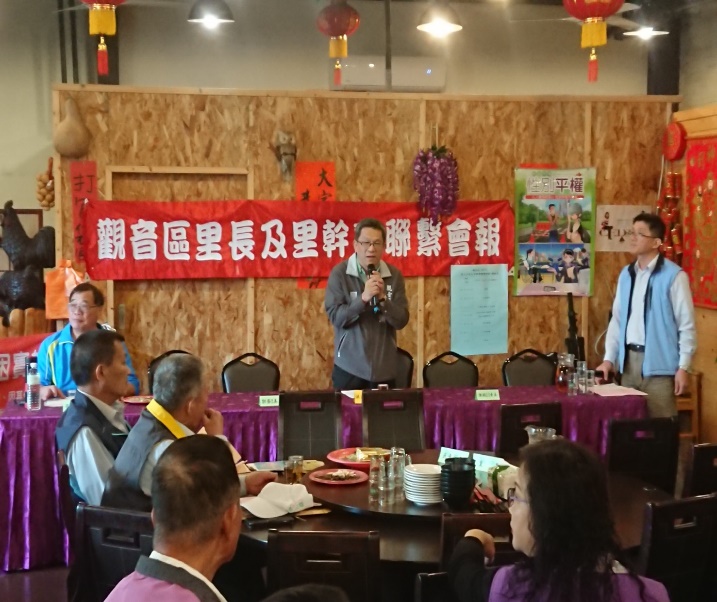 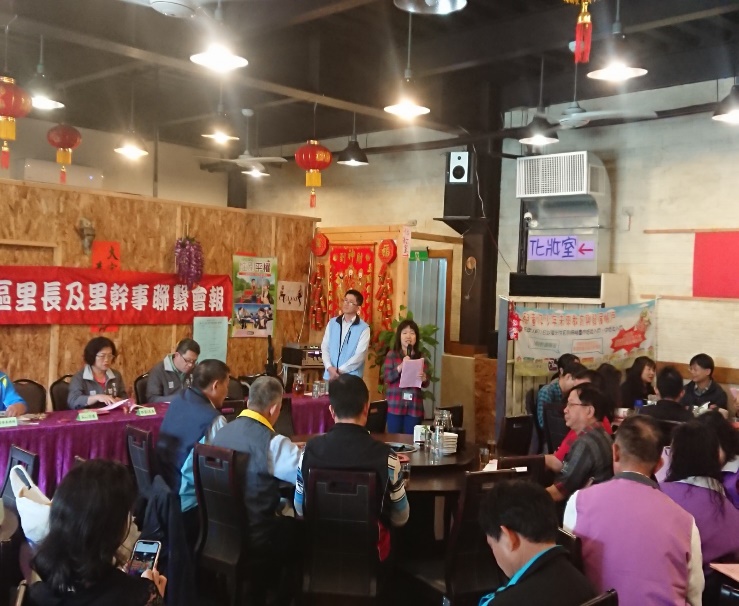 洪區長清淵宣講大家一起推動性別平等宣講鄰長遴聘男女比例應達三分之一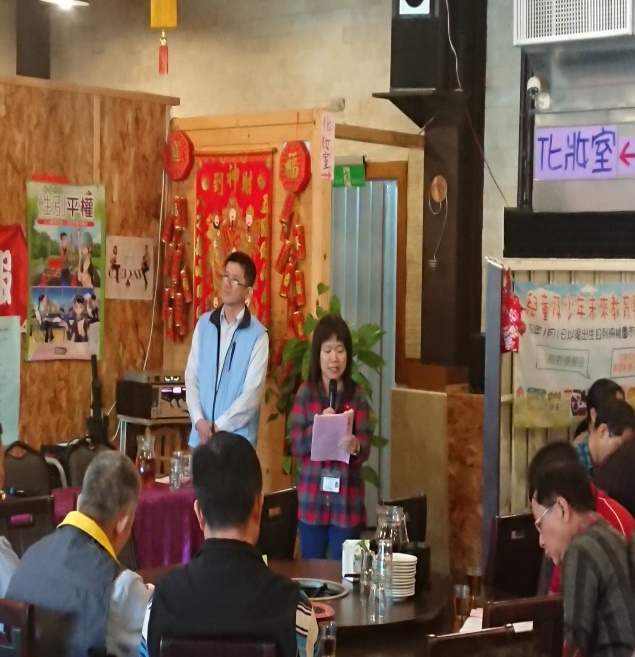 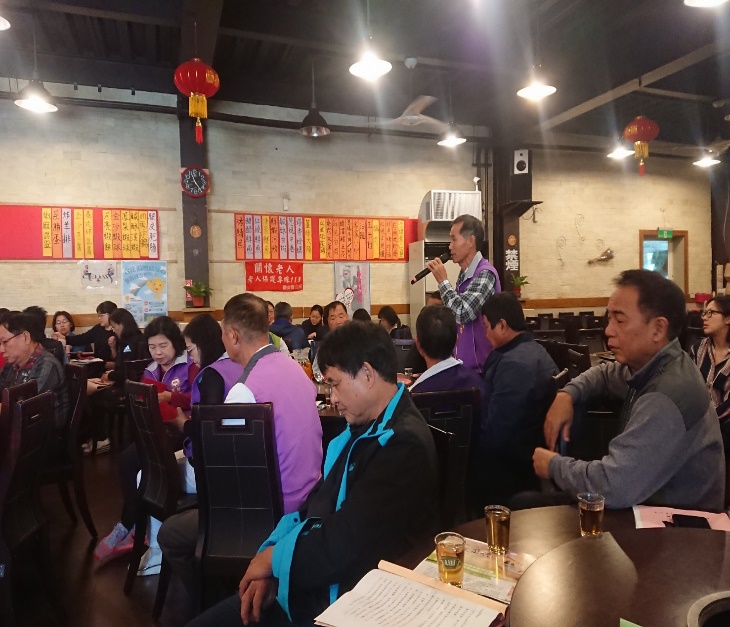 性別平權宣導里長開會互動情形